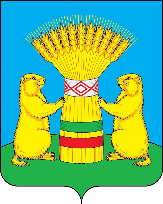 МКУ АДМИНИСТРАЦИЯ МУНИЦИПАЛЬНОГО ОБРАЗОВАНИЯ «ТАРБАГАТАЙСКИЙ РАЙОН»БУРЯАД УЛАСАЙ НЮТАГАЙ ЗАСАГАЙ ҺАНГАЙ ЭМХИ ЗУРГААН «ТАРБАГАТАЙН АЙМАГ»ПОСТАНОВЛЕНИЕ  «01»ноября 2022 г.                                                                                       № 246с. ТарбагатайОб утверждении Положения о пунктах обогреваи питания на территории муниципального образования«Тарбагатайский район»В целях организации первоочередного жизнеобеспечения водителей и пассажиров, попавших в чрезвычайную ситуацию, вызванную комплексом неблагоприятных метеоусловий и образованием заторов на автомобильной  дороге федерального значения (Р-258) «Байкал» Иркутск-Улан-Удэ – Чита (486-492,5 км) (далее автодороге федерального значения), в соответствии со статьей 15 Федерального закона от 6 октября 2003 года № 131-ФЗ «Об общих принципах организации местного самоуправления в Российской Федерации», статьей 11 Федерального закона от 21 декабря 1994 года № 68-ФЗ «О защите населения и территорий от чрезвычайных ситуаций природного и техногенного характера», Администрация МО «Тарбагатайский район,ПОСТАНОВЛЯЕТ1.Создать на территории муниципального образования «Тарбагатайский район» пункты обогрева и питания для участников дорожного движения, попадающих в снежные заторы на автомобильных дорогах на территории Тарбагатайского района, согласно Приложению 1.2.Утвердить Положение о пунктах обогрева и питания для предупреждения и ликвидации чрезвычайных ситуаций, вызванных заторами на автомобильных дорогах, согласно Приложению №2.3. В целях развёртывания мобильного пункта обогрева и питания Муниципальному автономному учреждению дорожно - эксплутационный участок МО «Тарбагатайский район», выделить спецтехнику (Камаз КО-529-13). 4. Финансирование развёртывания пунктов обогрева и питания производить из средств резервного фонда, за счет местного бюджета.5. Контроль за исполнением настоящего постановления возложить на Заместителя руководителя Администрации – Председателя комитета экономического развития МО «Тарбагатайский район» (Титов А.Б.)6. Настоящее постановление вступает в силу со дня принятия и подлежит опубликованию в районных СМИ. Глава МО «Тарбагатайский район»Руководитель Администрации        				В.В. Смолин         